          NZOZ Ośrodek 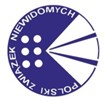 Mieszkalno -Rehabilitacyjny Polski Związek Niewidomych               w Olsztynie, ul. Paukszty 57tel.: 89-542-89-13,: 89-542-85-30 e-mail: sekretariat@labirynt.pzn.org.plNIP 739-020-78-75 REGON 007025575-00420Tytuł zadania:„Montaż windy w NZOZ Ośrodek Mieszkalno – Rehabilitacyjny Polski Związek Niewidomych w Olsztynie, ul. Paukszty 57”.ZAPYTANIE OFERTOWEOlsztyn, dnia 07.06.2023 r.ZamawiającyNZOZ Ośrodek Mieszkalno – Rehabilitacyjny Polski Związek Niewidomychw Olsztynie, ul. Paukszty 57Osoba do kontaktu: Elżbieta Jabłko tel. (89) 542-85-29 e-mail: dyrektor@labirynt.pzn.org.plTryb udzielenia zamówieniaZapytanie ofertowe dotyczące wyboru wykonawców prowadzone jest z zastosowaniem zasady konkurencyjności.Zamawiający informuje, że zadanie finansowane jest ze środków własnych Zamawiającego przyrefundacji przez Województwo Kujawsko-Pomorskie ze środków PFRONPrzedmiotem zamówienia jest dostawa i montaż dźwigu osobowego w budynku NZOZ Ośrodek Mieszkalno - Rehabilitacyjny  PZN w Olsztynie, ul. Paukszty 57.Zakres zamówienia obejmuje:demontaż dźwigu istniejącego (zdemontowany dźwig przechodzi na własność wykonawcy i na jego koszt nastąpi ewentualna utylizacja).dostawa nowej windy wraz z osprzętem;montaż urządzenia;wykończenie przystanków z zewnątrz - wejść do windy na gotowo (6 wejść szybowch),rozruch urządzenia;wykonanie dokumentacji technicznej zgodnej z wymaganymi UDT, atestami, certyfikatami itp.udział przy badaniu technicznym przez UDT.Szczegółowy zakres robót określony jest w Programie Funkcjonalno- Użytkowym.Kod CPV: 42416130 Windy mechaniczneTermin wykonania zamówieniaWymagany termin wykonania przedmiotu zamówienia: od dnia zawarcia umowy, nie później niż dodnia 31.05.2024 r.Warunki udziału w postępowaniuO udzielenie zamówienia mogą się ubiegać wykonawcy, którzy spełniają następujące warunki:Wykonawca akceptuje treść zapytania – złożenie oferty jest uważane za akceptację warunków.Wykonawca musi posiadać niezbędną wiedzę i doświadczenie, tj. wykonać w okresie ostatnich trzech lat przed dniem wszczęcia postępowania o udzielenie zamówienia, a jeżeli okres prowadzenia działalności jest krótszy - w tym okresie, realizację co najmniej dwóch zleceń związanych z dostawą imontażem windy osobowej o wartości zamówienia nie niższej niż 100 000 PLN brutto (sto tysięcy złotych brutto 00/100).W celu potwierdzenia spełniania niniejszego warunku Oferent zobowiązany jest przedłożyć Wykaz zrealizowanych robót.Termin związania ofertąBieg terminu związania ofertą rozpoczyna się w dniu składania ofert.Wykonawca pozostaje związany ofertą przez okres 30 dni od upływu terminu składania ofert.Opis sposobu przygotowania ofertyOferta powinna zostać złożona na formularzu ofertowym stanowiącym załącznik nr 1 doniniejszego zapytania ofertowego. Oferta powinna być sporządzona w języku polskim nakomputerze lub odręcznie drukowanymi literami i zawierać wszystkie wymagane informacjeniezbędne do dokonania jej oceny zgodnie z kryteriami i wymaganiami wskazanymi w zapytaniuofertowym, a w szczególności:pełną nazwę wykonawcy;adres lub siedzibę wykonawcy wraz z numerem telefonu;cenę oferty przedstawionej netto i brutto – istotne jest aby cena uwzględniała wykonanie wszystkich prac i czynności oraz zawierała wszelkie koszty związane z realizacją zamówieniatermin ważności oferty, przy czym minimalny okres związania ofertą to 30 dni licząc od dnia następnego po upływie terminu składania ofert;datę sporządzenia oraz czytelny podpis WykonawcyOferta wraz z załącznikami musi być podpisana przez osobę/osoby uprawnione do występowania w obrocie prawnym w imieniu Wykonawcy, zgodnie z wpisem do właściwego rejestru lub Centralnej Ewidencji i Informacji o Działalności Gospodarczej lub przez osobę umocowaną do podpisywania ofert.Każdy z Wykonawców ma prawo do złożenia tylko jednej oferty, a treść oferty musi odpowiadać treści niniejszego zapytania ofertowego.Zamawiający akceptuje płatność w ratach, przy czym zaliczka na poczet realizacji zamówienia nie może przekroczyć 30 % wartości oferty, 60% po zamontowaniu dźwigu, 10% po odbiorze przez UDT.Sposób porozumiewania się z oferentamiOsobą upoważnioną przez Zamawiającego do kontaktu jest: Elżbieta Jabłko tel. (89) 542-85-29Termin i miejsce składania ofertOfertę wraz z załącznikami należy złożyć w terminie do dnia 07.07.2023 roku do godziny 14.00 drogą elektroniczną na adres: dyrektor@labirynt.pzn.org.pl lub w NZOZ Ośrodek Mieszkalno – Rehabilitacyjny Polski Związek Niewidomychw Olsztynie, ul. Paukszty 57.Termin składania ofert mija w dniu 07 lipca (piątek) 2023 roku godz. 14.00. Decyduje data wpływu oferty do Zamawiającego.Oferty złożone po terminie nie będą rozpatrywane.Opis kryteriów, którymi zamawiający będzie się kierował przy wyborze oferty.Ocenie podlegać będzie wartość oferty oraz zgodność z wymogami PFU i zapytania ofertowego.Informacje o wyborze najkorzystniejszej ofertyO wyborze najkorzystniejszej oferty Zamawiający powiadomi niezwłocznie wszystkich Wykonawców, których oferty zostały złożone w terminie.Jeżeli Wykonawca, którego oferta została wybrana, uchyli się od podpisania umowy, Zamawiający może wybrać kolejną ofertę najkorzystniejszą spośród złożonych ofert.Zamawiający zastrzega sobie prawo do wyboru tylko tych ofert, których wartość nie przekroczy kwoty możliwej do zakontraktowania pod względem możliwości finansowych w ramach niniejszego zadania.Zamawiający zastrzega sobie możliwość unieważnienia Zapytania ofertowego.W przypadku wpływu dwóch lub większej ilości ofert o tej samej wartości cenowej – Zamawiający zastrzega sobie możliwość negocjowania ceny z każdym Wykonawcą tych ofert - o wyborze oferty zadecyduje niższa cena.Dodatkowe informacje dotyczące Zamówienia:Do upływu terminu składania ofert Zamawiający zastrzega sobie prawo zmiany lub uzupełnienia treści niniejszego Zapytania ofertowego. W tej sytuacji potencjalni Wykonawcy, którzy złożyli już ofertę, zostaną poinformowani o nowym terminie składania ofert oraz o dokonanej zmianie treści Zapytania ofertowego.Zamawiający zastrzega sobie prawo anulowania Zapytania ofertowego bez podania przyczyny oraz unieważnienia postępowania w ramach Zapytania ofertowego bez podania przyczyny – na każdym jego etapie – bez ponoszenia jakichkolwiek skutków prawnych i finansowych.Potencjalny Wykonawca może przed upływem terminu składania ofert zmienić lub wycofać ofertę.Ustala się, że Wykonawca składający ofertę pozostaje nią związany przez okres 30 dni kalendarzowych. Bieg terminu związania ofertą rozpoczyna się wraz z upływem terminu składania ofert.Zamawiający zastrzega sobie prawo wydłużenia terminu składania ofert w ramach Zapytaniaofertowego bez podania przyczyny.Zamawiający zastrzega sobie prawo do wezwania Wykonawców w celu uzupełnienia braków w ofercie lub złożenia wyjaśnień do treści oferty.Zamawiający zastrzega sobie prawo do wezwania Wykonawcy, którego oferta została wybrana – do przedłożenia oryginałów dokumentów potwierdzających spełnienie warunków udziału w postępowaniu w ramach Zapytania ofertowego przed zawarciem umowy.Ofertę zatrzymuje Zamawiający. Złożone wraz z ofertą dokumenty lub oświadczenia nie podlegajązwrotowi.